AKADEMIA  WYCHOWANIA  FIZYCZNEGO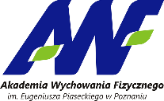                     im .Eugeniusza Piaseckiego       61-871 Poznań, ul. Królowej Jadwigi 27/39          REGON 000327853, NIP 777-00-03-185                              PKD 8542 BSzanowni Państwo!Uprzejmie informujemy, iż przekazane  Państwu dokumenty należy wypełnić i niezwłocznie dostarczyć do Działu Kadr i Płac AWF w Poznaniu. Są one  niezbędne w celu prawidłowego przygotowania umowy zlecenia. Wypełniony kwestionariusz 
i oświadczenie prosimy przesłać:- pocztą tradycyjną na adres: Dział Kadr i Płac, Akademia Wychowania Fizycznego im. Eugeniusza Piaseckiego, ul. Królowej Jadwigi 27/39, 61-871 Poznań); lub- w formie elektronicznej (skan dokumentów wysłany przesyłką zakodowaną na adres mailowy blaszczyk@awf.poznan.pl), - lub osobiście do Działu Kadr i Płac AWF. Dokumenty wcześniej przesłane w formie skanu muszą być następnie dostarczone w oryginale. W razie jakichkolwiek pytań czy wątpliwości prosimy o kontakt telefoniczny lub mailowy bezpośrednio do Działu Kadr i Płac tel.: 61-8355095/8355049.KWESTIONARIUSZ DO UMOWY ZLECENIANazwisko			.............................................................................................................Nazwisko rodowe		..............................................................................................................Imiona			..............................................................................................................Data urodzenia		..............................................................................................................	PESEL			...............................................................................................................Numer dowodu osobistego    ………………………………………………………………………...NIP (tylko jeśli Zleceniobiorca posługuje się tym nr w ewidencji podatkowej)	......................................................Miejsce zameldowania:	czy ten adres ma być do korespondencji?  TAK  NIE*		     Ulica nr domu i mieszkania	………………………………………………………………Kod pocztowy, miejscowość	………………………………………………………………Gmina				................................................................................................Powiat				................................................................................................Województwo			................................................................................................Miejsce zamieszkania:	czy ten adres ma być do korespondencji?   TAK  NIE*	     Ulica nr domu i mieszkania	………………………………………………………………Kod pocztowy, miejscowość	………………………………………………………………Gmina				................................................................................................Powiat				................................................................................................Województwo			................................................................................................Numer telefonu komórkowego/mail	................................................................................................Obywatelstwo			……….....................................................................................Oddział NFZ			................................................................................................Przynależność do Urzędu Skarbowego................................................................................................Oświadczam, że dane zawarte w pkt. 1, 3, 4 i 5 są zgodne z dowodem osobistym 
seria ......... nr ......................................... wydanym przez ................................................................................ 
w dniu ......................... albo innym dowodem tożsamości  ..............................................................................Oświadczam, że jestem osobą niekaralną sądownie, jak też aktualnie nie jest przeciwko mnie prowadzone żadne postępowanie karne._________________________________________________________________________________________________________________________________…………..………. dnia ……………Oświadczenie na potrzeby umowy cywilnoprawnejOświadczam, że  jestem  nie jestem zatrudniony na umowę o pracę u innego pracodawcy oraz, że  osiągam  nie osiągam, z tego tytułu, co najmniej minimalne wynagrodzenie (tj. 3.490,00 zł brutto od stycznia do czerwca 2023 r. oraz 3.600,00 od lipca do grudnia 2023 r) *lubOświadczam, że  jestem  nie jestem zatrudniony na umowę zlecenie u innego pracodawcy oraz, że z tego tytułu  są  nie są odprowadzane składki na ubezpieczenie społeczne oraz, że  osiągam  nie osiągam, z tego tytułu, co najmniej minimalne wynagrodzenie (tj. 3.490,00 zł brutto od stycznia do czerwca 2023 r. oraz 3.600,00 od lipca do grudnia 2023 r) *       lub Oświadczam, że   nie prowadzę   prowadzę pozarolniczą działalność gospodarczą, 
z której  podlegam na warunkach preferencyjnych  tak  nie lub  nie podlegam obowiązkowym składkom na ubezpieczenie emerytalne i rentowe, oraz że umowa cywilnoprawna  jest  nie jest wykonywana w ramach prowadzonej działalności gospodarczej. *Oświadczam, że  chcę  nie chcę przystąpić do dobrowolnego ubezpieczenia chorobowego.*Oświadczam, że  jestem  nie jestem emerytem. *Oświadczam, że  jestem  nie jestem rencistą, z tego tytułu  pobieram 
 nie pobieram świadczenia.* Oświadczam, że  posiadam  nie posiadam orzeczenia o ustalonym stopniu niepełnosprawności (lekkim, umiarkowanym, znacznym, wydawanym osobom do 16 roku życia) lub grupę inwalidzką, (jeśli tak to, którą ____________________________________)*Oświadczam, że  jestem  nie jestem  uczniem 	 studentem, nr legitymacji _______ studentem studiów doktoranckich*O wszystkich zmianach dotyczących w/w informacji zobowiązuje się natychmiast powiadomić zleceniodawcę.Spełnienie obowiązku informacyjnego:Oświadczam, że wobec mnie Akademia Wychowania Fizycznego w Poznaniu spełniła w formie tradycyjnej (papierowej - 3 strona kwestionariusza) obowiązek informacyjny wynikający z ogólnego rozporządzenia o ochronie danych osobowych z dnia 27 kwietnia 2016r. (Dz. Urz. UE L 119  z 04.05.2016). 							 	   ……………………………..									(podpis Zleceniobiorcy)* właściwe zaznaczyćDRUK  DLA  WYKONAWCY/ZLECENIOBIORCYObowiązek informacyjny  Zgodnie z art. 13 ogólnego rozporządzenia o ochronie danych osobowych z dnia 27 kwietnia 2016 r. (Dz. Urz. UE L 119 z 04.05.2016) informuję, że:Administratorem Pani/Pana danych osobowych jest Akademia Wychowania Fizycznego im. Eugeniusza Piaseckiego w Poznaniu z siedzibą: ul. Królowej Jadwigi 27/39, 
61-871 Poznań.Administrator danych osobowych powołał Inspektora Ochrony Danych nadzorującego prawidłowość przetwarzania danych osobowych, z którym można skontaktować się za pośrednictwem adresu e-mail: iod@awf.poznan.pl Celem przetwarzania jest realizacja umowy  o dzieło, oraz zapewnienie bezpieczeństwa i organizacja pracy. Odbiorcami Pani/Pana danych osobowych będą: ZUS, urząd skarbowy, oraz inne jednostki upoważnione przepisami ogólnymi do otrzymywania danych, po otrzymaniu od takiej jednostki odpowiedniego wezwania, np. policja, komornik, prokuratura, itp.Na podstawie obowiązujących regulacji prawnych Pani/Pana dane osobowe przechowywane będą do 50 lat po zakończeniu umowy cywilno-prawnej (art. 125a ust. 4 ustawy o emeryturach i rentach z Funduszu Ubezpieczeń Społecznych oraz art. 51u ustawy o narodowym zasobie archiwalnym i archiwach). Posiada Pani/Pan prawo do żądania od administratora dostępu do danych osobowych, prawo do ich sprostowania, usunięcia lub ograniczenia przetwarzania, prawo do wniesienia sprzeciwu wobec przetwarzania, prawo do przenoszenia danych, prawo do cofnięcia zgody w dowolnym momencie. Prawo do usunięcia, ograniczenia przetwarzania i wniesienia sprzeciwu wobec przetwarzania nie dotyczy danych gromadzonych i przetwarzanych na potrzeby realizacji obowiązków składkowo-podatkowych.Ma Pani/Pan prawo wniesienia skargi do organu nadzorczego – Prezesa Urzędu Ochrony Danych Osobowych.Podanie danych osobowych jest obligatoryjne w oparciu o przepisy prawa, w pozostałym zakresie jest dobrowolne. 